STATE SOCIO-HUMANITARIAN UNIVERSITYSCIENTIFIC COUNCIL OF THE PRESIDIUM OF THE RAS ON THE METHODOLOGY OF ARTIFICIAL INTELLIGENCE AND COGNITIVE STUDIESMEDITERRANEAN INSTITUTE OF INFORMATION AND COMMUNICATION SCIENCES ( FRANCE )UNIVERSITY OF WARMIA AND MAZURY IN OLSZTYNANO SPC "PSIGRAD"PROGRAMIV INTERNATIONAL CONFERENCE "DIGITAL SOCIETY AS A CULTURAL AND HISTORICAL CONTEXT OF HUMAN DEVELOPMENT"February 17, 2022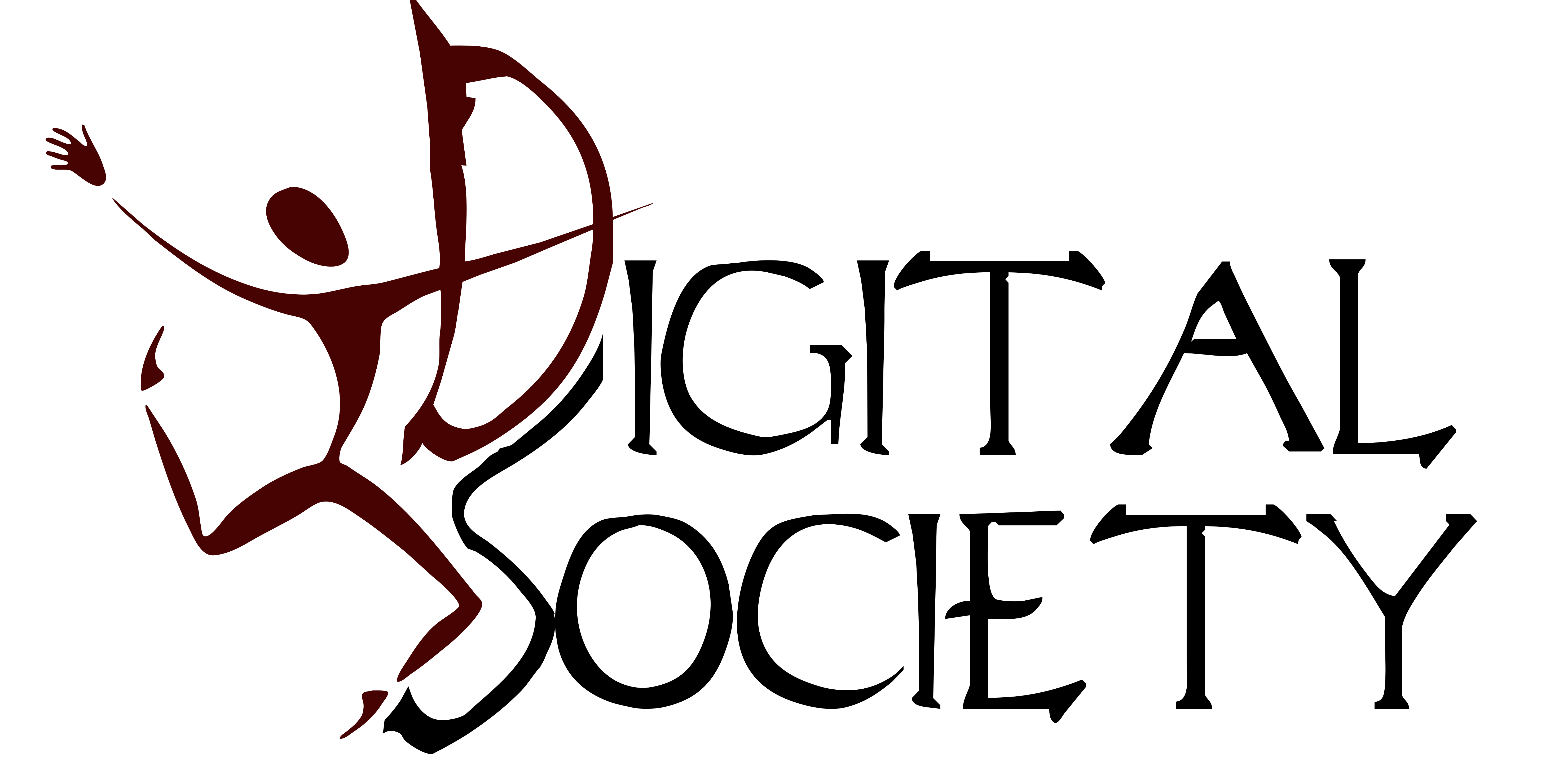 Kolomna202217 FEBRUARYhttps://us02web.zoom.us/j/82856477838?pwd=ejhwb1ZGeXhLUVAwUG5vRk5PWmg0QT09Conference ID ( conference ID ): 828 5647 7838Access code ( access code ): 154706Plenary reportshttps://us02web.zoom.us/j/82856477838?pwd=ejhwb1ZGeXhLUVAwUG5vRk5PWmg0QT09Conference ID: 828 5647 7838Access code: 154706SECTIONTRAINING AND EDUCATION IN THE DIGITAL WORLD. ARTIFICIAL INTELLIGENCE IN EDUCATIONhttps://us02web.zoom.us/j/82856477838?pwd=ejhwb1ZGeXhLUVAwUG5vRk5PWmg0QT09Conference ID ( conference ID ): 828 5647 7838access code code ): 154706Leaders:Regina Vyacheslavovna Ershova, Doctor of Psychology, GSGU, RussiaSectionDIGITAL SOCIETY: PHILOSOPHICAL AND CULTURAL ASPECTShttps://us02web.zoom.us/j/83039055253Conference ID ( conference ID ) : 830 3905 5253Access code ( access code ) : 744388Leaders :Andrey Yurievich Alekseev, Doctor of Philosophy, Lomonosov Moscow State University, RussiaElena Valerievna Omelchanko - PhD in Psychology, GSGU, RussiaSECTIONDIGITAL SOCIALIZATION OF THE PERSONhttps://us02web.zoom.us/j/9293294760?pwd=VzVXK0xTejJxRENiaGM2WkhQNFhDZz09Conference ID ( conference ID ) : 929 329 4760Access code ( access code ) : 116002Leaders:Yuri V. Pakhomov - psychologist, IT - journalist Olga Vyacheslavovna Salomatina – PhD in Psychology, GSGUSECTION"COGNITIVE SCIENCES AND DIGITAL TECHNOLOGIES"https://zoom.us/j/92738811286?pwd=enZtYjErT3NhV2hPM1gzcU5zL0dXUT09Conference ID ( conference ID ) : 927 3881 1286Access code ( access code ) : 036281Leaders Georgy Vasilyevich Losik - Doctor of Psychology, OIPI NAS, BelarusIrina Mikhailovna Ilyicheva – Doctor of Psychology, GSGU, Russia10.00-10.15Conference openingwelcome speech of the rector of the GSGU, doctor of economic sciences, professorLeonova Zhanna Konstantinovna10.15-10.45Heuristics human and non-human - Alexander Evgenievich Voiskunsky, Candidate of Psychological Sciences, Lomonosov Moscow State University Lomonosov, Russia10.45-11.15Shared Attention and Gaze Prompting: Research Perspectives and Uses in the Digital Environment - Maria Vyacheslavovna Falikman Doctor of Psychology, Professor, HSE, Russia11.15-11.45Emotional Meanings in Culture: Their Impact on Humans and Robots -Artemy Alexandrovich Kotov, PhD in Philology, Leading Researcher, Laboratory of Neurocognitive Technologies, National Research Center "Kurchatov Institute", Russia11.45-12.15Eternal present? From McLuhan's Global Village to Artifical Intelligence - Marek Sokołowski professor , doctor hab. University of Warmia and Mazury in Olsztyn, Poland12.15-12.45Social media as a response to social needs in a context of isolation and health risk.A qualitative longitudinal study during the covid-19 pandemic and lockdowns in France - Pascal Bernard, Didier Courbet, Marie-Pierre Fourquet - Courbet, Evi Basile -Commaille , Pemon Kouadio , Céline Pascual- Espuny , Tracy Klein, Aix-Marseille University, France12.45-13.15Virtualist Problems of Electronic Culture: The Hard Problem of the Reachability of Metaverse Worlds – Andrey Yurievich Alekseev, Doctor of Philosophy, Lomonosov Moscow State University, Russia13.15-13.30BREAK13.30-13.45Digital Transformation of Russian Education - Raisa Kanafievna Kraineva, Associate Professor, Financial University under the Government of the Russian Federation, Russia13.45-14.00E-learning on the Eventbrite platform (E - Education based on the eventbrite platform ) - Anna Daszewska ( Anna Daszewska), Doctor of Sociology, University of Warmia and Mazury in Olsztyn , Poland14.00-14.20Expectations of parents from Internet toys (toys connected to the Internet) - Smirnova Svetlana Yuryevna, Klopotova Ekaterina Evgenievna, Candidate of Psychological Sciences, Center for Interdisciplinary Research of Modern Childhood MSUPE, Russia14.20-14.35Quantitative and qualitative criteria for the effectiveness of online learning - Regina Vyacheslavovna Ershova, Doctor of Psychology, GSGU, Russia14.35-14.50Media Literacy as a Necessary Competence of Preschoolers of the 21st Century - Yuliya Valerievna Batenova Candidate of Psychological Sciences, SUSGPU, Russia ,14.50-15.05Psychological mechanisms of psychosocial development of children in a virtual environment - Svetlana Gennadievna Krylova , Associate Professor, Ural State Pedagogical University, Russia15.05-15.20Readiness of students for educational activities in the Internet space - Tatyana Ivanovna Kulikova, Candidate of Psychological Sciences, Tula State Pedagogical University. L.N. Tolstoy, Russia15.20 -15.35Optimization of digital tools in the training of police officers - Maria Alexandrovna Erofeeva, Doctor of Pedagogical Sciences, Moscow University of the Ministry of Internal Affairs of Russia named after V.Ya. Kikotya15.35-15.50Interest and awareness in the subject field of search as factors mediating the content of online search queries of schoolchildren in the process of completing educational tasks - Anastasia Vladimirovna Miklyaeva, Associate Professor, Russian State Pedagogical University. A. I. Herzen, Russia15.50-16.10Comparative analysis of the experience in the game activity of players playing a competitive and cooperative game(based on group board games) - Olga Valentinovna Mitina, Candidate of Psychological Sciences, Lomonosov Moscow State University Lomonosov, Russia16.10-16.25Problems personalization learning and education gifted children v conditions digital Society - Svetlana A. Ermolaeva , Doctor of Pedagogical Sciences, GSGU , Russia16.25-16.40" Illustrative " the Internet - new measurement v contemporary Education – Sergey Ilyich Chubarov , Candidate of Physical and Mathematical Sciences, Brest State Pedagogical University . M . Tanka, Republic Belarus1 3 . 3 0-13.45Technological transformations and ways out of the anthropological crisis - Sergei V. Buyanov Ph.D., St. Tikhon Orthodox University for the Humanities Russia13.45-14.00Cultural genesis in the optics of information structures of communicative autopoiesis - Andrey Vadimovich Sheludyakov, CIIT Inteltek, IKI RAS, Russia14.00-14.15Features of the system of personal identities in the context of digital socialization - Mikhail Sergeyevich Yanitsky , Professor, Kemerovo State University, Russia14.15-14.35On the Psychopathology of the Digital Space - Alexander Borokhov, Department of Psychiatry, Hebrew University, Israel14.35-14.50Text manifestations of an emotional attitude to the components of the digital environment - Yulia Mikhailovna Kuznetsova, Candidate of Sciences in Psychology, Federal Research Center "Computer Science and Management" of the Russian Academy of Sciences, Russia14.50-15.1 0Ethical codes "Human - Artificial Intelligence" as local responses of countries and corporations to a single global challenge, and - "Innovation snail" - Nikolay Aleksandrovich Badulin, Ph.D. : management of technological development" 15.10-15.30Mediatization of Biopolitics: Mechanisms of Control and Strategies of Resistance - Ekaterina Alekseevna Alekseeva—PhD in Philosophy, GAUGN, Russia15.30-15.45Digital Minimalism as a Philosophy of Interaction with Technologies - Elena Nikolaevna Korneeva, Associate Professor, Financial University under the Government of the Russian Federation, Russia15.45-16.00Ethical Problems of Modern Marketing - Nadezhda Pavlovna Kozlova, Associate Professor Financial University under the Government of the Russian Federation, Russia16.00-16.15"Thrown away" by digitalization - Voronova Natalya Igorevna, Candidate of Philosophical Sciences, GSGU, Russia16.15-16.30Waves of Change in the Information World - Svetlana Igorevna Malakhova, Candidate of Sciences in Psychology, Lomonosov Moscow State University Lomonosov Russia16.30-16.45The role of the value orientations of the audiencewhen choosing films - Tina Anatolyevna Kubrak, Candidate of Psychological Sciences, IP RAS, Russia16.45-17.00Modern user : bibliographic tools communion To Reading – Olga V. Reshetnikova , Russian State Library, Russia  17.00-17.15Electronic leadership v digital era : challenges and Opportunities – Elena B. Petrushikhina , Candidate of Sciences in Psychology, Russian State University for the Humanities, Russia17.15-17.30Flipped classroom: what, how and why we flip – Elena V. Omelchanko, PhD in Psychology, GSGU, Russia13.30-13.45Intelligent technologies for managing the process of forming a professional identity among the youth of the region in the Internet environment - Sergey Vladimirovich Dianov, Vologda State University, Russia13.45-14.00 "Silver Generation" in the Digital Society: Risks and Opportunities - Natalia Viktorovna Govorova, PhD in Economics, Institute of Europe RAS, Russia14.0 0-14.20Cybersport, cyber physical education and psychotechnics of the information society- Yuri V. Pakhomov - psychologist, IT -journalist, Russia 		14.20-14.35Personal characteristics of people using filters in social networks - Novikova Tatyana Sergeevna, PhD in Psychology, Russian State University for the Humanities, Russia14.35-14.55Development of an aggregator site for online research on the psychological aspects of the Covid-19 pandemic - Olga Valentinovna Mitina, PhD in Psychology, Lomonosov Moscow State University Lomonosov, Russia14.55-15.10On the structure of the self-consciousness of Homo Cyberus, a cyber-socializing person - Valeria Kirillovna Markova, Candidate of Pedagogical Sciences, Moscow City Pedagogical University; Vladimir Andreevich Pleshakov, Candidate of Pedagogical Sciences, Moscow State University of Sports and Tourism, Russia15.10-15.25Modern directions of psychodiagnostics of large groups in social networks - Anfisa Anvarovna Chuganskaya, Candidate of Psychological Sciences, FRC "Computer Science and Management" RAS, Russia15.25-15.45Audio Drugs and Blue Nowhere - Alexander Borokhov, Department of Psychiatry, Hebrew University, Israel1 5.45-16.05On the issue of a virtual linguistic personality - Natalya Aleksandrovna Akhrenova, Doctor of Philology, GSGU, Russia16.05-16.20A Modern Approach to Assessing the Rehabilitation Potential of Residents of Orphanages - Kirill Aleksandrovich Zabaluev V.P. Serbsky" of the Ministry of Health of Russia, Russia16.20-16.35Understanding logical relations adults active Internet users - Elena Ivanovna _ _ Medvedskaya , Candidate of Psychological Sciences, Brest State University . A . C . Pushkin, Belarus 16.35-16.45Possibilities of the digital environment in stimulating pro-environmental behavior - Elena A. Privalova, GSGU, Russia 16.45-16.55Relationship between propensity for parasocial relationships and peculiarities of interpersonal relationships with loved ones among media users - Timofey Sergeevich Samsonov, Russian State University for the Humanities, Russia13.30-13.45Relationships between social media addiction and psychological distress - Viktor Pavlovich Sheinov, Doctor of Psychology Republican Institute of Higher Education, Belarus, Anton Sergeevich Devitsyn, Belarusian State University, Belarus13.45-14.00Digitalization and the loss of anthropological information about the similarity of phenomena - Georgy Vasilyevich Losik, Doctor of Psychology, Joint Institute for Informatics Problems NAS Belarus, I.G. Losik, Brest State Pedagogical University, Belarus 14.00-14.15Relationships between student dependence on a smartphone and impulsiveness, lack of assertiveness and dependence on social networks - Viktor Pavlovich Sheinov, Doctor of Psychology Republican Institute of Higher Education, Belarus, Alexander Ivanovich Tarelkin Belarusian-Russian University, Belarus14.15-14.30Replacing the anthropological principle of coding with digital: advantages and disadvantages – A.P. Bobrik, Brest State Pedagogical University, Georgy Vasilievich Losik, Doctor of Psychology, Joint Institute for Informatics Problems of the National Academy of Sciences, Belarus14.30-14.45Sensorimotor mechanisms of infogenesis - Georgy Vasilievich Losik, Doctor of Psychology, Vadim Viktorovich Tkachenko, Candidate of Technical Sciences, Joint Institute for Informatics Problems of the National Academy of Sciences, Belarus 14.45-15.00Informational aspect informatization educational process - Oh . L . Filipenya , Vadim Viktorovich Tkachenko, Candidate of Technical Sciences, Joint Institute for Informatics Problems of the National Academy of Sciences, Belarus15.00-15.15vector coding information at human O similarity phenomena - Georgy Vasilyevich _ Losik , Doctor of Psychology Igor Mikhailovich Boyko , Vadim V. Iktorovich Tkachenko , Ph.D. _ _ _ _ _ _ NAS Belarus 15.15-15.30Coding of events in mental space in the form of triads "subject-action-object" and their chains - Igor Mikhailovich Boyko , Georgy Vasilyevich Losik , Doctor of Psychology Igor Mikhailovich Boyko , Vadim V. Iktorovich Tkachenko , Candidate of Technical Sciences, Yury Vilchuk, Joint Institute for Informatics Problems of the National Academy of Sciences, Belarus15.30-15.45Zoom system with the illusion of the presence of participants at a common round table -V.V. Egorov, B.V. Potapov, A.V. Shevtsov, Belarusian State University of Informatics and Radioelectronics, Belarus15.45-16.00Digital simulator for forming an image of an object - Yuri Vilchuk, JSC "MMZ named after S.I. Vavilov - managing company of the BelOMO holding" Belarus 16.00-16.15Computer technologies as a factor in the formation of a positive subculture of students - A.V. Shevtsov, Brest State University. A.S. Pushkin, BelarusState Social and Humanitarian UniversityRussia Kolomna st. Green, 308 (496) 610-15-57kolomna-psy@mail.ru 
http://www.gsgucafpsi.ru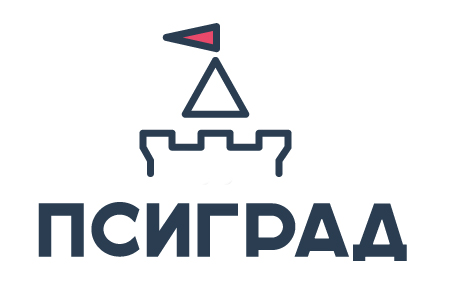 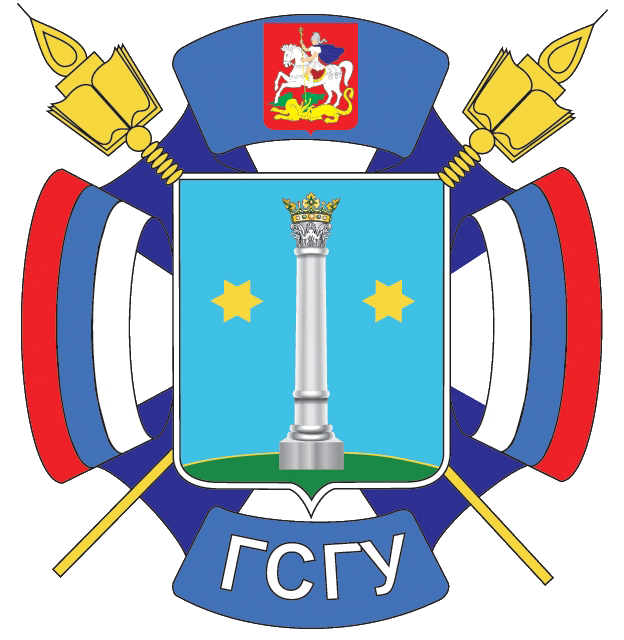 State Social and Humanitarian UniversityRussia Kolomna st. Green, 308 (496) 610-15-57kolomna-psy@mail.ru 
http://www.gsgucafpsi.ru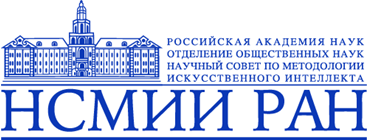 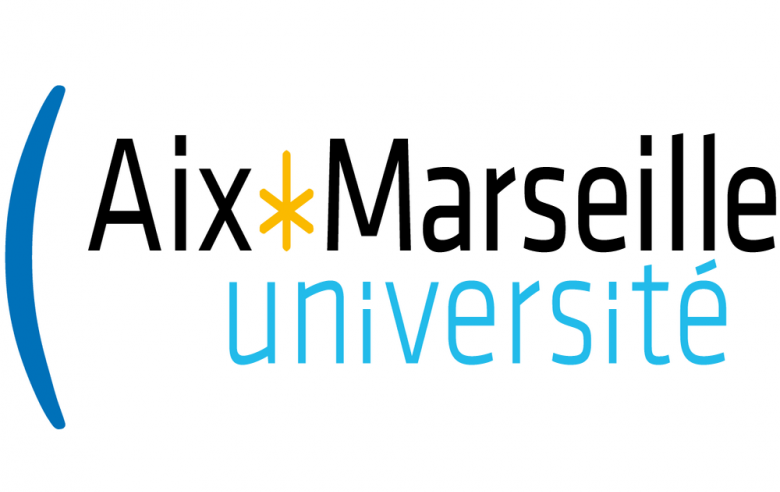 